臺南市大橋國小106學年度第31屆畢業生暨附設幼兒園第23屆聯合畢業典禮程序序曲－校園巡禮(8:30集合完畢，8:35-8:45校長及行政人員帶領畢業班師生校園巡禮)     星光大道(8:50-9:00畢業生進場音樂響起，在校生起立鼓掌歡迎)臺南市大橋國小106學年度第31屆畢業生暨附設幼兒園第23屆聯合畢業典禮校園巡禮路線圖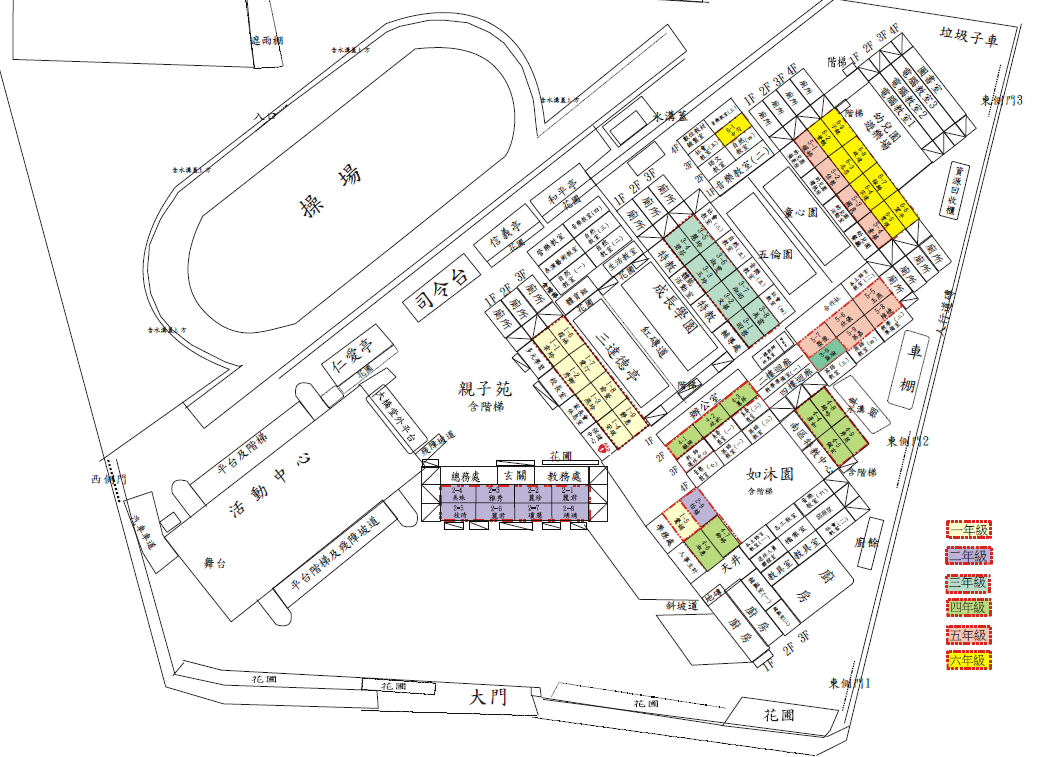 一、畢業典禮開始二、全體肅立三、主席就位四、唱國歌五、向國旗暨國父遺像行最敬禮六、頒發畢業證書    (國小代表604 楊岳勳)    (幼兒園代表  彭泳翰)七、介紹長官、來賓(指導學生問候來賓)八、主席致詞九、長官來賓致詞十、恭讀市長賀詞（播放影片）十一、頒發市長優學獎（一）十二、頒發市長語文獎、市長藝術獎（二）十三、頒發市長體育獎、市長科技獎(三) 十四、頒發校長獎（四）十五、恭讀議長賀詞（播放影片）十六、頒發議長獎（五）十七、頒發家長會長獎(六)十八、家長會長致詞※節目一 ( 幼兒園 – 溫馨的祝福 )十九、頒發家長會顧問團長獎（七）二十、頒發家長會榮譽會長獎（八）二十一、頒發家長副會長獎（九）二十二、頒發永康區農會獎（十）二十三、頒發大橋國中校長獎（十一）二十四、頒發林寶桂文教基金會獎助學金(十二)二十五、頒發蔡玉枝議員原住民學生獎(十三)※節目二 ( 在校生 –舞動活力 祝福無限 )二十六、頒發成績優良獎（十四）二十七、頒發功勳獎（十五）（代表 605 蔡柏漢）二十八、頒發愛心服務獎（十七）       （代表 602林鈺婷）※節目三 ( 畢業班 – 舞動青春  )二十九、畢業感恩詞三十、畢業生向師長行謝師禮三十一、畢業生與在校生互行珍重再見禮三十二、唱畢業歌(今年夏天  六年級)(六年級老師一個一個頒給畢業生畢業證書)三十三、家長獻花與畢業班師生合影留念(請畢業班家長下樓獻花，與畢業班師生合影留念)三十四、唱驪歌(永遠的畫面  五年級）(請畢業班家長向兩側移動，五年級邊唱，邊開始移動到外面準備歡送學長學姊，音樂繼續)三十五、禮成—歡送畢業生(畢業班導師帶領畢業生延著花拱門離開，接受歡送)